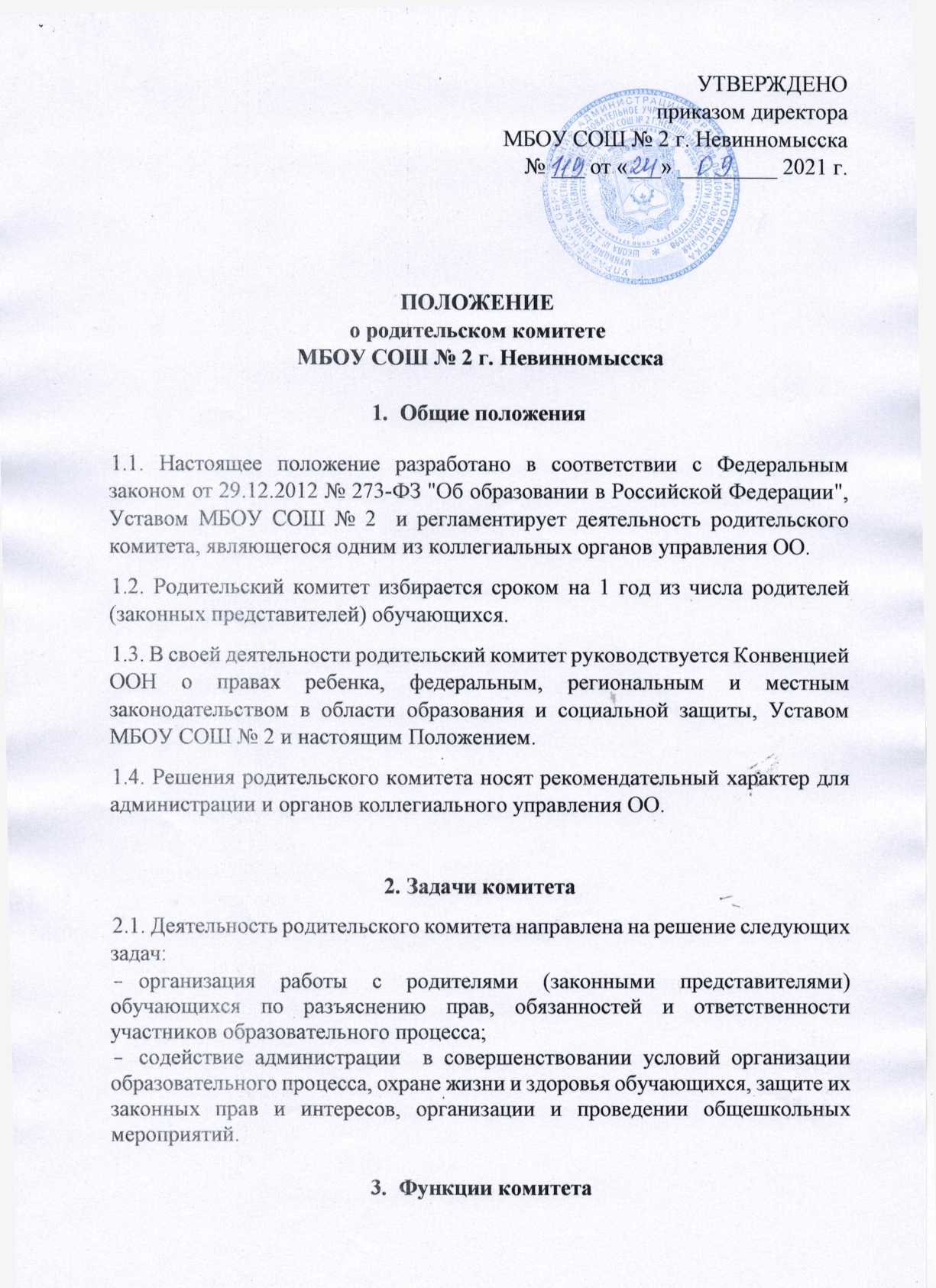 Родительский комитет в пределах своей компетенции выполняет следующие функции:3.1. Принимает активное участие:в воспитании у обучающихся уважения к окружающим, сознательной дисциплины, культуры поведения, заботливого отношения к родителям и старшим;повышении педагогической культуры родителей (законных представителей) обучающихся;проведении разъяснительной и консультативной работы среди родителей (законных представителей) обучающихся о правах, обязанностях и ответственности участников образовательного процесса;привлечении родителей (законных представителей) обучающихся к организации внеклассной, внешкольной  работы, учебно-исследовательской и общественной деятельности, технического и художественного творчества, экскурсионно-туристической и спортивно-массовой работы с обучающимися;подготовке  к новому учебному году.3.2. Оказывает содействие педагогам  в воспитании у обучающихся, ответственного отношения к учебе, привитии им навыков учебного труда и самообразования.3.3. Оказывает помощь:семьям в создании необходимых условий для своевременного получения детьми среднего общего образования;классным руководителям в изучении и улучшении условий воспитания детей в семье, в пропаганде среди родителей (законных представителей) обучающихся положительного опыта семейной жизни;администрации  в организации и проведении родительских собраний.3.4. Контролирует совместно с администрацией МБОУ СОШ № 2 организацию и качество питания, медицинского обслуживания обучающихся.3.5. Рассматривает обращения обучающихся, родителей (законных представителей) обучающихся, работников  и других лиц в свой адрес, а также по поручению руководителя  в адрес администрации МБОУ СОШ № 2.3.6. Вносит предложения на рассмотрение администрации МБОУ СОШ № 2 по вопросам организации образовательного процесса.3.7. Координирует деятельность родительских комитетов классов.3.8. Взаимодействует с педагогическим коллективом МБОУ СОШ № 2 по вопросам профилактики правонарушений, безнадзорности и беспризорности обучающихся, а также с другими органами коллегиального управления МБОУ СОШ № 2 по вопросам проведения общешкольных мероприятий.Права комитетаРодительский комитет имеет право:4.1. Обращаться к администрации и другим коллегиальным органам управления МБОУ СОШ № 2 и получать информацию о результатах рассмотрения обращений.4.2. Приглашать:на свои заседания родителей (законных представителей) обучающихся по представлениям (решениям) родительских комитетов классов;любых специалистов для работы в составе своих комиссий.4.3. Принимать участие:в разработке локальных актов МБОУ СОШ № 2;организации деятельности блока дополнительного образования детей.4.4. Вносить предложения на рассмотрение администрации МБОУ СОШ № 2 о поощрениях обучающихся и их родителей (законных представителей).4.5. Выбирать председателя родительского комитета, его заместителя и контролировать их деятельность.4.6. Принимать решения:о создании или прекращении своей деятельности;о создании и роспуске своих постоянных и (или) временных комиссий, назначении их руководителей;о прекращении полномочий председателя родительского комитета и его заместителя.Ответственность комитетаРодительский комитет несет ответственность за:выполнение плана работы;соответствие принятых решений действующему законодательству РФ и локальным актам МБОУ СОШ № 2;выполнение принятых решений и рекомендаций;установление взаимодействия между администрацией МБОУ СОШ № 2 и родителями (законными представителями) обучающихся по вопросам семейного и общественного воспитания.6. Порядок организации деятельности комитета6.1. В состав родительского комитета входят по одному представителю от каждого класса. Представители от классов избираются ежегодно на родительских собраниях классов  в начале каждого учебного года.6.2. Заседания родительского комитета проводятся по мере необходимости, но не реже одного раза в четверть.6.3. Заседания родительского комитета считаются правомочными, если на его заседании присутствует не менее 2/3 численного состава членов родительского комитета.6.4. Решения родительского комитета принимаются простым большинством голосов его членов, присутствующих на заседании. В случае равенства голосов решающим является голос председателя.6.5. Непосредственное руководство деятельностью родительского комитета осуществляет его председатель, который:обеспечивает ведение документации комитета;координирует работу комитета и его комиссий;ведет заседания комитета;ведет переписку комитета.6.6. Для обсуждения и решения наиболее важных вопросов родительский комитет созывает Родительское Собрание Учреждения не реже четырех раз в год. Родительский комитет класса созывает один раз в месяц Собрание родителей класса. Собрания родителей класса проводятся с участием классного руководителя, родительские собрания МБОУ СОШ № 2 – с участием директора, классных руководителей и педагогических работников.6.8. Родительский комитет МБОУ СОШ № 2 отчитывается о своей работе перед родительским собранием МБОУ СОШ № 2, а родительский комитет класса - перед собранием родителей класса по мере необходимости, но не реже двух раз в год.6.9. Свою деятельность члены родительского комитета осуществляют на безвозмездной основе.6.10. Родительский комитет ведет протоколы своих заседаний и общешкольных родительских собраний в соответствии с инструкцией по делопроизводству.6.11. Протоколы родительского комитета подписываются председателем и секретарем. 